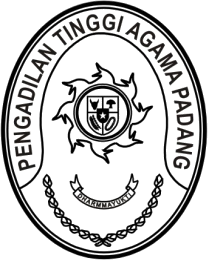 MAHKAMAH AGUNG REPUBLIK INDONESIADIREKTORAT JENDERAL BADAN PERADILAN AGAMAPENGADILAN TINGGI AGAMA PADANGJalan By Pass KM 24, Batipuh Panjang, Koto TangahKota Padang, Sumatera Barat 25171 www.pta-padang.go.id, admin@pta-padang.go.idNomor     	: 0184/KPTA.W3-A/OT1./I/2024	2 Januari 2024Hal	: BiasaLampiran	: -Perihal	:	Undangan Yth. Ketua Pengadilan Agama BatusangkarKetua Pengadilan Agama BukittinggiKetua Pengadilan Agama PayakumbuhKetua Pengadilan Agama Muara LabuhKetua Pengadilan Agama PainanKetua Pengadilan Agama TaluKetua Pengadilan Agama Pulau PunjungAssalamu’alaikum Wr. WbDengan ini kami sampaikan bahwa Pengadilan Tinggi Agama Padang akan mengadakan kegiatan pembinaan awal tahun, oleh karena itu kami mohon bantuan Saudara untuk menugaskan Panitera Pengganti Pengadilan Tinggi Agama Padang yang diperbantukan pada satuan kerja saudara untuk mengikuti kegiatan dimaksud yang akan dilaksanakan pada hari, tanggal		: Senin, 8 Januari 2024	waktu		: 09.00 WIB s.d. selesai 	tempat		: Pengadilan Tinggi Agama Padang			  Jalan By Pass KM 24, Batipuh Panjang, Koto Tangah, Kota Padang acara			: 1. Pembinaan Awal Tahun  2. Penandatanganan Pakta Integritas3. Penandatanganan Komitmen BersamaPakaian                	: Pakaian Dinas Harian Putih Dongker.Segala biaya yang ditimbulkan dibebankan pada DIPA masing-masing satuan kerjaDemikian disampaikan dan terima kasih.WassalamKetuaAbd. Hamid PulunganTembusan:1. Pelaksana Tugas Sekretaris Mahkamah Agung RI;2. Pelaksana Tugas Direktur Jenderal Badan Peradilan Agama Mahkamah Agung RI.